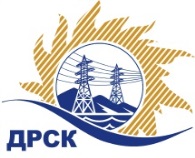 Акционерное Общество«Дальневосточная распределительная сетевая  компания»Протокол № 601 /ПрУ -ВПзаседания закупочной комиссии по выбору победителя по открытому запросу предложений на право заключения договора:Техническое обслуживание тахографического оборудования ПЭС  закупка 656 р. 9. ГКПЗ 2016 г.ЕИС № 31603786748 (МСП)ПРИСУТСТВОВАЛИ: члены постоянно действующей Закупочной комиссии АО «ДРСК»  2-го уровня.Форма голосования членов Закупочной комиссии: очно-заочная.ВОПРОСЫ, ВЫНОСИМЫЕ НА РАССМОТРЕНИЕ ЗАКУПОЧНОЙ КОМИССИИ: Об утверждении результатов процедуры переторжки.Об итоговой ранжировке заявок.О выборе победителя запроса предложений.РЕШИЛИ:      По вопросу №1Признать процедуру переторжки состоявшейся.Утвердить окончательные цены предложений участников              По вопросу № 2          Утвердить итоговую ранжировку заявок По вопросу № 3          Признать Победителем запроса предложений «Техническое обслуживание тахографического оборудования ПЭС»  участника, занявшего первое место по степени предпочтительности для заказчика: ООО "ДВ Строй Регион"  680009, г. Хабаровск, пер. Краснодарский, д. 33, оф. 25 на условиях: Общая стоимость договора: 1 175 430,00 руб. без учета НДС (1 387 007,40 руб. с НДС);в том числе за единицу: 19 334,75 руб. без учета НДС (22 815,00 руб. с учетом  НДС).Срок выполнения работ: Дата начала работ: с момента подписания договора. Дата окончания работ: 31 декабря 2018 г.Гарантии выполненных работ: один год.Условия оплаты: в течение 30 (тридцати) календарных дней с момента подписания актов выполненных работ, на основании предоставленных Подрядчиком счетов.Заявка имеет правовой статус оферты и действует до 31 декабря 2016 г.Победитель является субъектом МСП.исполнитель Чуясова Е.Г.Тел. 397268город  Благовещенск«19» июля 2016 года№п/пНаименование Участника закупки и его адресОбщая цена заявки до переторжки: 1 175 430,00 руб. без НДС,в том числе за единицу продукции без НДС до переторжки, руб.Общая цена заявки после переторжки: 1 175 430,00 руб. без НДС,в том числе за единицу продукции без НДС после переторжки, руб.ООО "ДВ Строй Регион"680009, г. Хабаровск, пер. Краснодарский, д. 33, оф. 2519 334,75 19 334,75 (участник не принимал участия в переторжке)2.ИП Потаскуев А. А.692441, Приморский край, г. Дальнегорск, ул. Пионерская, д. 48, кв. 4444 150,00 44 150,00 (участник не принимал участия в переторжке)3.ООО "ТЕХНОКОМ-ДВ" 680000, г. Хабаровск, ул. Шеронова, д. 11544 811,02  42 480,514.ИП Пиценко А. Е.  692970, Приморский край, Партизанский р-н., с. Золотая Долина, д. 31, кв. 7287 381,36  39 010,00Место в итоговой ранжировкеНаименование и адрес участникаЦена предложения за единицу до переторжки без НДС, руб.Окончательная цена предложения за единицу без НДС, руб.1 местоООО "ДВ Строй Регион"680009, г. Хабаровск, пер. Краснодарский, д. 33, оф. 2519 334,75 19 334,75 2 местоИП Пиценко А. Е.  692970, Приморский край, Партизанский р-н., с. Золотая Долина, д. 31, кв. 7287 381,36  39 010,003 местоООО "ТЕХНОКОМ-ДВ" 680000, г. Хабаровск, ул. Шеронова, д. 11544 811,02  42 480,514 местоИП Потаскуев А. А.692441, Приморский край, г. Дальнегорск, ул. Пионерская, д. 48, кв. 4444 150,00 44 150,00 Ответственный секретарь Закупочной комиссии: Елисеева М.Г. _____________________________